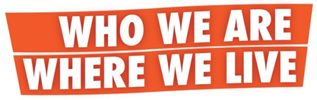 Community Reading and CelebrationOpen to all Greater Clevelanders and Visitors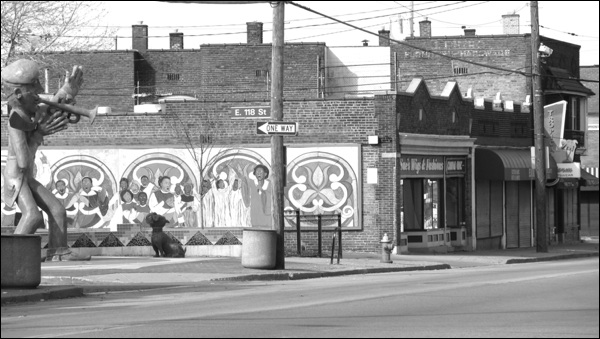 A culmination of the Who we are, Where we live Program, featuring Buckeye-Shaker neighborhood stories, and introducing the Who we are, Where we live website and online anthology.			Saturday, July 8, from 1 pm to 3 pm			Loganberry Books			13015 Larchmere Blvd., Cleveland			1:00	Appetizers and refreshments			1:30     A dynamic reading by workshop participants and            				anthology contributors			2:15    	Free raffle drawings for books and great prizes		            		Connecting with friends, old and new!There’s still time to be part of the story.For more info contact Program Director: Cindy Washabaugh at 216-403-5326Email: info@litcleveland.org or cindywashabaugh1@gmail.comFree! To register, visit http://www.litcleveland.org/who-we-are-where-we-live.html